      ОТКРЫТОЕ АКЦИОНЕРНОЕ ОБЩЕСТВО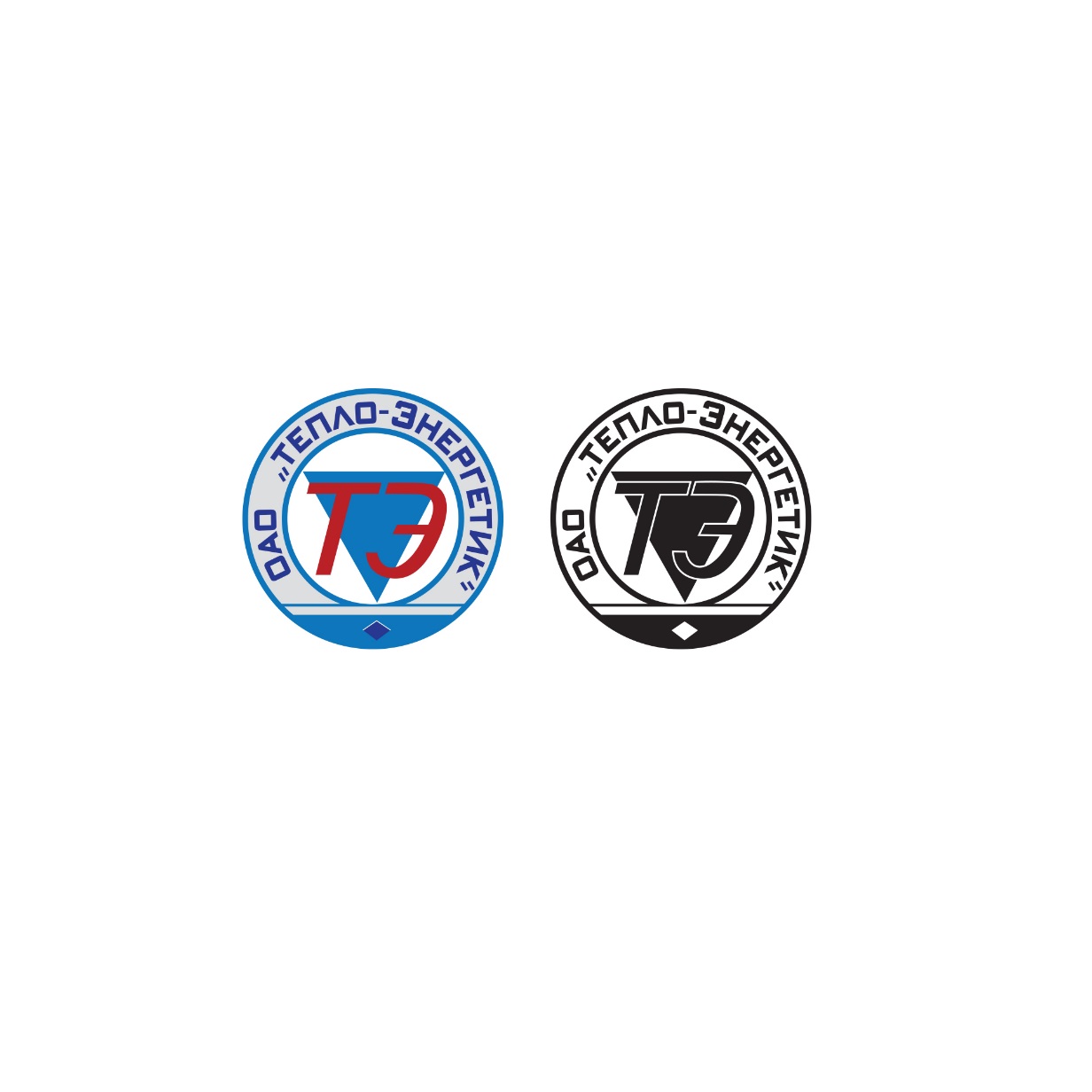 «ТЕПЛО-ЭНЕРГЕТИК»Карьерная ул. 9, Лабытнанги г., Ямало-Ненецкий автономный округ, 629400http://тепло-энергетик.рф; Телефон (34992) 5-17-95-приемнаяР/счет 40702810613120000674,  ПАО «Запсибкомбанк», БИК 047102613ОГРН 1048900102052, ИНН 8902010724, КПП 890201001, ОКПО 73159895У В Е Д О М Л Е Н И Е Уважаемые собственники помещений в многоквартирном доме!   ОАО «Тепло-Энергетик», в соответствии с частью 4 статьи 157.2 Жилищного кодекса Российской Федерации, повторно уведомляет вас об одностороннем отказе от исполнения договоров ресурсоснабжения (теплоснабжения, водоснабжения и водоотведения) со следующими управляющими организациями: – ООО «ЯмалСтройСервис»; – ООО «Монолит»; – ООО «Модерн»; – ООО «Престиж»; – ООО «Комфортный дом».Согласно подпункту 2 части 7 статьи 157.2 Жилищного кодекса Российской Федерации, договоры, содержащие положения о предоставлении коммунальных услуг между собственником помещения в многоквартирном доме и ОАО «Тепло-Энергетик» считаются заключенными со всеми собственниками помещений в многоквартирном доме одновременно с «15» августа 2019 года. При этом, заключение такого договора в письменной форме не требуется.Показания приборов учета (вода/отопление) принимаются с 15 по 25 число каждого месяца через:– мобильное приложение «Коммуналка онлайн» (доступно для скачивания в App Store и Google Play). С помощью мобильного приложения также можно оплатить коммунальные услуги;– личный кабинет на сайте АО «ЕРИЦ ЯНАО» - lkk.eric-yanao.ru. С помощью Личного кабинета можно также оплатить коммунальные услуги;– упрощенная форма для передачи показаний (ссылка на главной странице сайта АО «ЕРИЦ ЯНАО» - eric-yanao.ru);– бесплатный многоканальный телефон 8 800 250-60-06 (ответа оператора ждать не нужно, следуйте инструкции автоинформатора). Для передачи показаний в автоматическом режиме необходимо заранее подготовить следующую информацию: номер вашего лицевого счета и заводские номера приборов учета (указаны в платежном документе), показания приборов учета.Администрация ОАО «Тепло-Энергетик»